Shanghai United FoundationOne Egg Program Report (fall term of 2014)The One Egg Program was started by Shanghai United Foundation and other 9 NGOS on Dec 2010. Up to now, the program has been implemented five years.By January 31 2015, the One Egg Program has been covering 67 elementary schools in four provinces including Yunnan, Guizhou, Sichuan and Guangxi. The program has ensured 11048 kids and teachers in poverty-stricken area in west China one egg a day.Basic Information of the One Egg Program Project Site Schools(All schools are arranged in the sequence of projects’ starting time)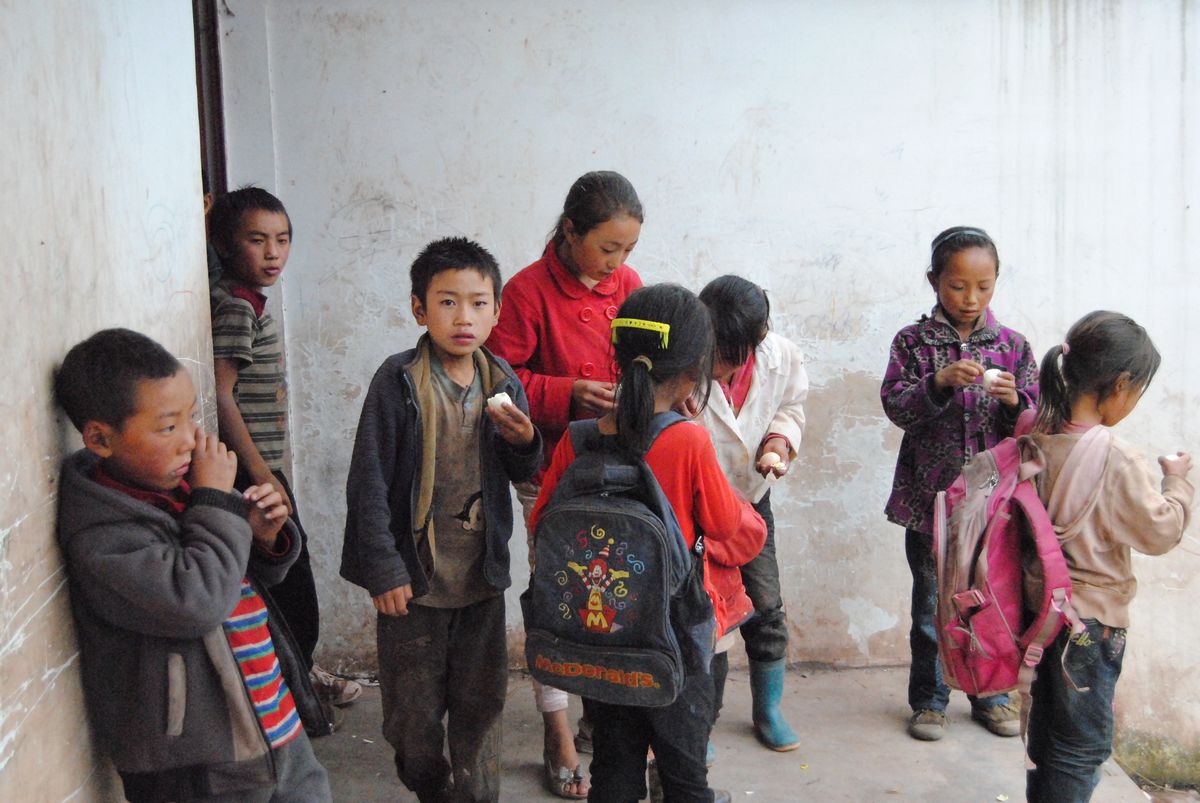 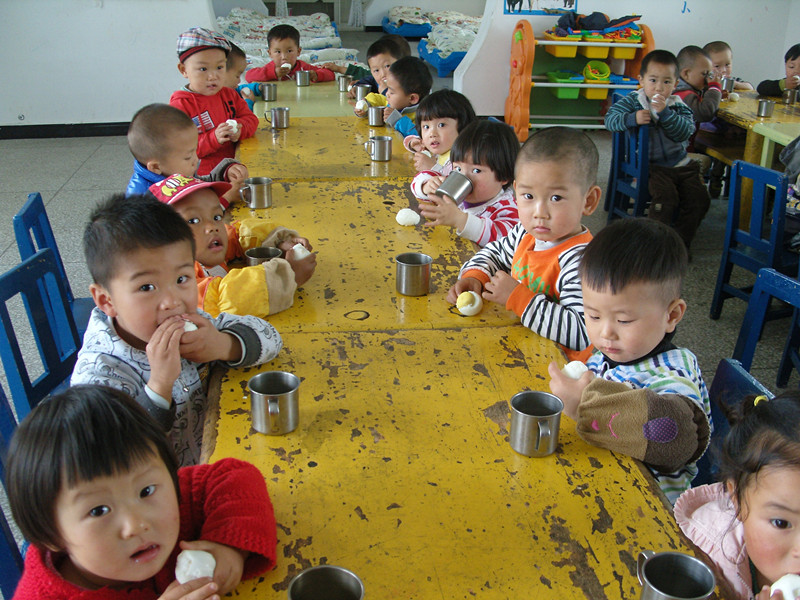 Location:Liangshan Prefecture Sichuan Province           Location: Qingshen County, Sichuan ProvinceLocal Grassroots NGO:Yinghuo                                      Local Grassroots NGO:Rural Women Children Volunteer Service Center                                                The number of school：sevenThe number of school: four                                              Size: 689 pepole Size: 865 people 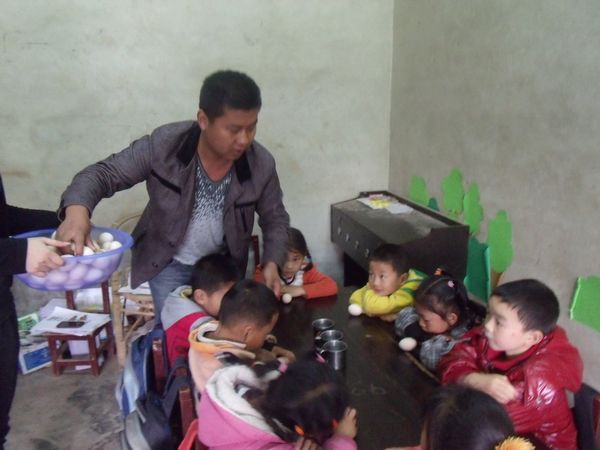 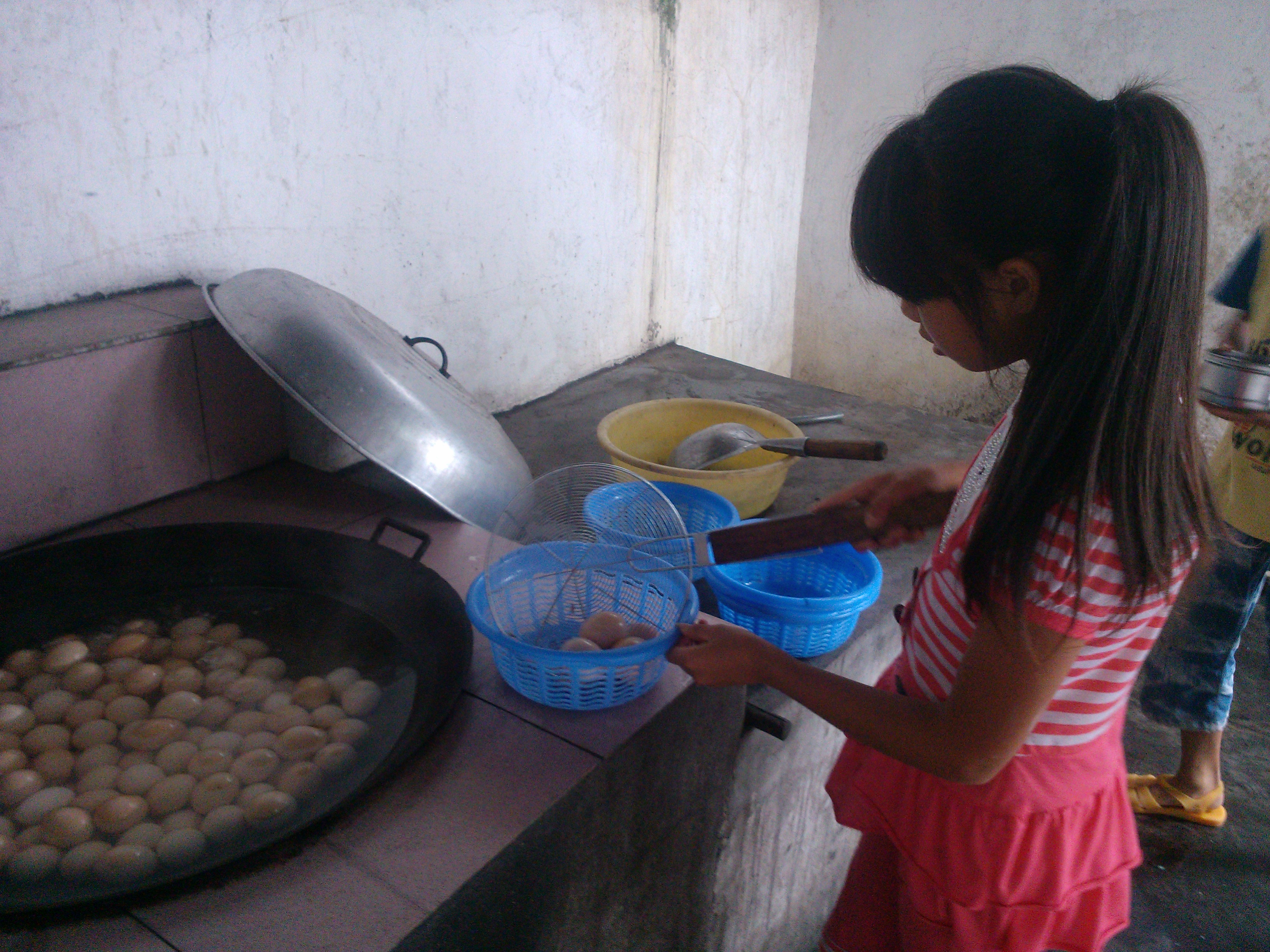 Location: Yibin, Sichuan Province                               Location Mengshan County, Guangxi ProvinceLocal Grassroots NGO:Chunmiao Student Center      Local Grassroots NGO:You2v FamilyThe number of school: twenty-five                               The number of school: fiveSize: 3127 people                                                         Size: 1443 people 50%-60% of students of program schools walk to school every day, and it will be take one to four hours. They missed breakfast because their poor families can’t make breakfast for them, and their schools don’t provide breakfast too. So they eat eggs for breakfast, and that could help them stay awake or don’t cat naps for the morning classes. There are some education program and poverty program in the One Egg Program project sites, together, these programs are essential to improving education and health of children in impoverished region. Also, cooperation of several programs pools our resources and allows each to contribute what they can.